OGŁOSZENIE O PRZETARGUNa podstawie Uchwały Rady Miejskiej w Lwówku Śląskim z dnia 26 czerwca 2014. Nr XLVII/488/14 oraz w oparciu                    o Rozporządzenie Rady Ministrów z dnia 14 września 2004 r. (Dz. U. Nr 207/04, poz. 2108 ze zm.)                                   Burmistrz Gminy i Miasta Lwówek Śląski ogłasza:VII przetarg ustny nieograniczonyNa sprzedaż nieruchomości: lokal mieszkalny nr 4 o pow. użytk. 23,80 m2, usytuowany na poddaszu budynku wielorodzinnego w Lwówku Śląskim przy ulicy Traugutta 9, składający się z 1 pokoju i kuchni oraz pomieszczenia przynależnego – komórki gospodarczej na poddaszu o pow. użytk. 9,40 m2. Brak łazienki, WC wspólne na parterze. Lokal wyposażony w instalacje: elektryczną, wodną, kanalizacyjną, gazową, ogrzewania(piecowe). Lokal wymaga znacznych nakładów finansowych. Dostęp do lokalu po krętych, niestabilnych schodach.Księga wieczysta działki: JG1S/00021600/5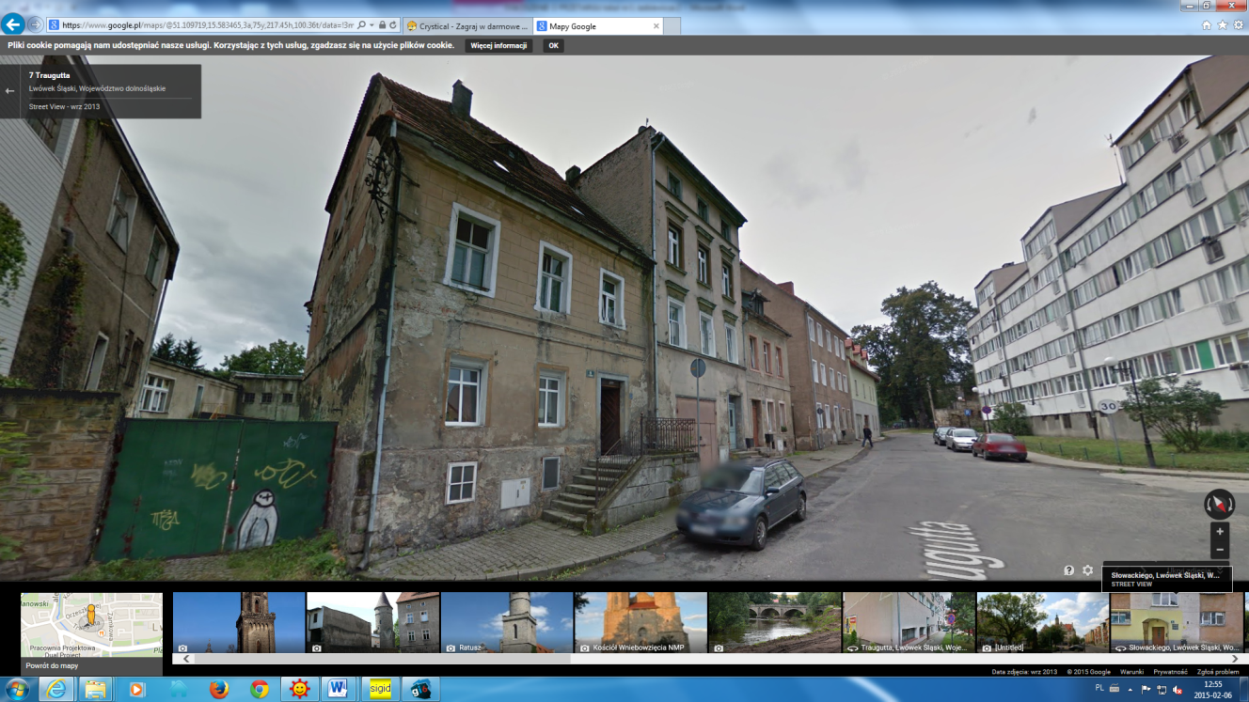 Cena wywoławcza nieruchomości wynosi: 18 000,00 złPrzetarg odbędzie się dnia 15 września 2015 r. o godzinie 930 w pokoju nr 3 tut. Urzędu, brama „A”Warunkiem przystąpienia do przetargu będzie wpłacenie wadium w wysokości 1 800,00 zł w terminie do dnia                   11 września 2015 r. – włącznie. Wadium należy wpłacić w kasie tut. Urzędu lub na konto Gminy Lwówek Śląski:                      84 1020 2137 0000 9902 0134 9554. Datą wniesienia wadium jest data uznania rachunku bankowego Gminy Lwówek Śląski. Wadium osoby wygrywającej przetarg zalicza się na poczet ceny nabycia lokalu mieszkalnego. Wadium pozostałych uczestników przetargu zostanie zwrócone po zakończeniu przetargu, zgodnie z obowiązującymi przepisami. Nabywca nieruchomości w terminie jednego miesiąca od daty wygrania przetargu przystąpi do podpisania umowy notarialnej. W przypadku uchylenia się osoby wygrywającej przetarg od zawarcia umowy, wadium nie podlega zwrotowi.Koszty notarialne i sądowe ponosi nabywca nieruchomości.Uczestnicy przetargu zobowiązani są posiadać dokumenty: tożsamości, potwierdzenie wniesienia wadium, a osoby prawne dodatkowo pełnomocnictwo do udziału w przetargu. Szczegółowe informacje można uzyskać w Urzędzie Gminy i Miasta w Lwówku Śląskim, brama A (parter), pok. nr 3a,  tel. (75) 647-78-72. Zastrzega się prawo odwołania lub unieważnienia przetargu z ważnych przyczyn.Sprzedaż dokonywana jest na podstawie danych z ewidencji gruntów. W przypadku wznowienia granic, Gmina nie bierze odpowiedzialności za ewentualne różnice w powierzchni nieruchomości.Zapraszam do wzięcia udziału w przetargu Lwówek Śląski, dnia  10.08.2015 r. 